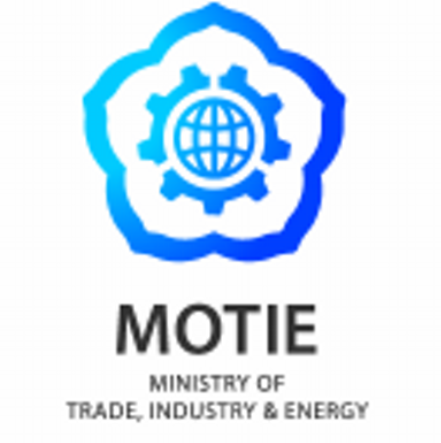 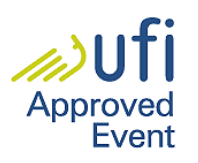 The One & Only Show in Welding Capital of KoreaWELDING KOREA 2016 Buyer Application*Please write in English2016. __________(month). __________(day)Name: ____________________ (signature) Secretariat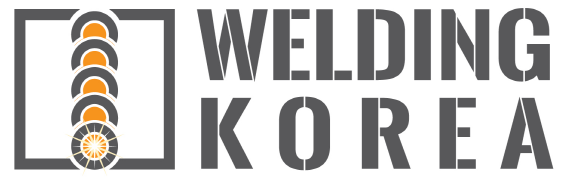 E-mail: eskimofriend@coex.co.kr	Tel: +82-55-212-1015	http://www.weldingshow.co.krAddress: CECO administration, 362 Wonidaero, Uichang-gu, Changwon-si, Gyeongnam, KoreaCompanyEstablishmentYearE-mailTel.WebsiteFax.AddressAddressAnnual Sales(2014 or 2015)No. ofEmployeesNature ofBusiness□ Imp.   □ Exp.   □ Mfg.   □ Distributor   □ Wholesaler   □ Retailer□ Imp.   □ Exp.   □ Mfg.   □ Distributor   □ Wholesaler   □ Retailer□ Imp.   □ Exp.   □ Mfg.   □ Distributor   □ Wholesaler   □ RetailerNature ofBusiness□Agent  □ Service Company  □ Trade Org.  □ Government   □Others□Agent  □ Service Company  □ Trade Org.  □ Government   □Others□Agent  □ Service Company  □ Trade Org.  □ Government   □OthersCurrent Vendor(s)in KoreaExpected date of visit to Korea  *Hotel check-in/out date(exhibition period: 2016. 10 11~10. 14): 2016/ __________/ __________ ~ 2016/ __________/ __________ (month/day)Expected date of visit to Korea  *Hotel check-in/out date(exhibition period: 2016. 10 11~10. 14): 2016/ __________/ __________ ~ 2016/ __________/ __________ (month/day)Expected date of visit to Korea  *Hotel check-in/out date(exhibition period: 2016. 10 11~10. 14): 2016/ __________/ __________ ~ 2016/ __________/ __________ (month/day)Expected date of visit to Korea  *Hotel check-in/out date(exhibition period: 2016. 10 11~10. 14): 2016/ __________/ __________ ~ 2016/ __________/ __________ (month/day)VisitorsName / PositionPhoneE-mailProductsProducts(s) willing topurchase from KoreaDescriptionQuantity or Amount(in US$)    (expected)ProductsProducts